To be completed by the Advisor for Trust AccountMain Advisor Account  Contact:Assistant or Secondary Account Contact:Operations Contact:Title:Title:Title:Email:Email:Email:PhonePhonePhoneAdvisor CRD/SEC#Firm NameAddressCityStateZipWebsiteMain PhoneFaxSEC#CRD#AdvisorAdvisorAdvisorAdvisorAdvisorAdvisorAdvisorAdvisorAdvisorAdvisorAdvisorAdvisorAdvisorAdvisorAdvisorAdvisorAdvisorAdvisorAdvisorAdvisorAdvisorAdvisorAdvisorAdvisorAdvisorAdvisorAdvisorAdvisorAdvisorAdvisorAdvisorAdvisorAdvisorAdvisorAdvisorAdvisorAdvisorAdvisorAdvisorAdvisorAdvisorAdvisorYears in experience as licensed advisor?Years in experience as licensed advisor?Years in experience as licensed advisor?Years in experience as licensed advisor?Years in experience as licensed advisor?Years in experience as licensed advisor?Years in experience as licensed advisor?Years in experience as licensed advisor?Are there any past regulatory or legal actions taken towards the advisor in the last 5 years not yet formally reflected on record in your regulatory filings?Are there any past regulatory or legal actions taken towards the advisor in the last 5 years not yet formally reflected on record in your regulatory filings?Are there any past regulatory or legal actions taken towards the advisor in the last 5 years not yet formally reflected on record in your regulatory filings?Are there any past regulatory or legal actions taken towards the advisor in the last 5 years not yet formally reflected on record in your regulatory filings?Are there any past regulatory or legal actions taken towards the advisor in the last 5 years not yet formally reflected on record in your regulatory filings?Are there any past regulatory or legal actions taken towards the advisor in the last 5 years not yet formally reflected on record in your regulatory filings?Are there any past regulatory or legal actions taken towards the advisor in the last 5 years not yet formally reflected on record in your regulatory filings?Are there any past regulatory or legal actions taken towards the advisor in the last 5 years not yet formally reflected on record in your regulatory filings?Are there any past regulatory or legal actions taken towards the advisor in the last 5 years not yet formally reflected on record in your regulatory filings?Are there any past regulatory or legal actions taken towards the advisor in the last 5 years not yet formally reflected on record in your regulatory filings?Are there any past regulatory or legal actions taken towards the advisor in the last 5 years not yet formally reflected on record in your regulatory filings?Are there any past regulatory or legal actions taken towards the advisor in the last 5 years not yet formally reflected on record in your regulatory filings?Are there any past regulatory or legal actions taken towards the advisor in the last 5 years not yet formally reflected on record in your regulatory filings?Are there any past regulatory or legal actions taken towards the advisor in the last 5 years not yet formally reflected on record in your regulatory filings?Are there any past regulatory or legal actions taken towards the advisor in the last 5 years not yet formally reflected on record in your regulatory filings?Are there any past regulatory or legal actions taken towards the advisor in the last 5 years not yet formally reflected on record in your regulatory filings?Are there any past regulatory or legal actions taken towards the advisor in the last 5 years not yet formally reflected on record in your regulatory filings?Are there any past regulatory or legal actions taken towards the advisor in the last 5 years not yet formally reflected on record in your regulatory filings?Are there any past regulatory or legal actions taken towards the advisor in the last 5 years not yet formally reflected on record in your regulatory filings?Are there any past regulatory or legal actions taken towards the advisor in the last 5 years not yet formally reflected on record in your regulatory filings?Are there any past regulatory or legal actions taken towards the advisor in the last 5 years not yet formally reflected on record in your regulatory filings?Are there any past regulatory or legal actions taken towards the advisor in the last 5 years not yet formally reflected on record in your regulatory filings?Are there any past regulatory or legal actions taken towards the advisor in the last 5 years not yet formally reflected on record in your regulatory filings?Are there any past regulatory or legal actions taken towards the advisor in the last 5 years not yet formally reflected on record in your regulatory filings?Are there any past regulatory or legal actions taken towards the advisor in the last 5 years not yet formally reflected on record in your regulatory filings?Are there any past regulatory or legal actions taken towards the advisor in the last 5 years not yet formally reflected on record in your regulatory filings?Are there any past regulatory or legal actions taken towards the advisor in the last 5 years not yet formally reflected on record in your regulatory filings?Are there any past regulatory or legal actions taken towards the advisor in the last 5 years not yet formally reflected on record in your regulatory filings?YesYesYesYesNoNoNoNoAre there any legal or regulatory actions currently pending against the advisor?Are there any legal or regulatory actions currently pending against the advisor?Are there any legal or regulatory actions currently pending against the advisor?Are there any legal or regulatory actions currently pending against the advisor?Are there any legal or regulatory actions currently pending against the advisor?Are there any legal or regulatory actions currently pending against the advisor?Are there any legal or regulatory actions currently pending against the advisor?Are there any legal or regulatory actions currently pending against the advisor?Are there any legal or regulatory actions currently pending against the advisor?Are there any legal or regulatory actions currently pending against the advisor?Are there any legal or regulatory actions currently pending against the advisor?Are there any legal or regulatory actions currently pending against the advisor?Are there any legal or regulatory actions currently pending against the advisor?Are there any legal or regulatory actions currently pending against the advisor?Are there any legal or regulatory actions currently pending against the advisor?Are there any legal or regulatory actions currently pending against the advisor?Are there any legal or regulatory actions currently pending against the advisor?Are there any legal or regulatory actions currently pending against the advisor?Are there any legal or regulatory actions currently pending against the advisor?Are there any legal or regulatory actions currently pending against the advisor?Are there any legal or regulatory actions currently pending against the advisor?Are there any legal or regulatory actions currently pending against the advisor?Are there any legal or regulatory actions currently pending against the advisor?Are there any legal or regulatory actions currently pending against the advisor?Are there any legal or regulatory actions currently pending against the advisor?Are there any legal or regulatory actions currently pending against the advisor?Are there any legal or regulatory actions currently pending against the advisor?Are there any legal or regulatory actions currently pending against the advisor?YesYesYesYesNoNoNoNoIf yes, please explain:If yes, please explain:If yes, please explain:If yes, please explain:If yes, please explain:If yes, please explain:If yes, please explain:If yes, please explain:What is the highest educational degree acquired?What is the highest educational degree acquired?What is the highest educational degree acquired?What is the highest educational degree acquired?High SchoolHigh SchoolHigh SchoolHigh SchoolHigh SchoolHigh SchoolHigh SchoolHigh SchoolHigh SchoolAssociatesAssociatesAssociatesAssociatesBachelorBachelorBachelorBachelorBachelorBachelorBachelorMasterMasterMasterMasterOtherOtherOtherIf other, please explain degree:If other, please explain degree:If other, please explain degree:If other, please explain degree:If other, please explain degree:If other, please explain degree:If other, please explain degree:If other, please explain degree:If other, please explain degree:If other, please explain degree:School where highest degree was acquired:School where highest degree was acquired:School where highest degree was acquired:School where highest degree was acquired:School where highest degree was acquired:School where highest degree was acquired:School where highest degree was acquired:School where highest degree was acquired:School where highest degree was acquired:School where highest degree was acquired:Please provide employment history:Please provide employment history:Please provide employment history:Please provide employment history:Please provide employment history:Please provide employment history:Please provide employment history:Please provide employment history:Please provide employment history:Please provide employment history:CompanyTitleTitleTitleTitleTitleDateDateDateDateDateDateDateDateDateDateDateDateCompanyTitleTitleTitleTitleTitleDateDateDateDateDateDateDateDateDateDateDateDateCompanyTitleTitleTitleTitleTitleDateDateDateDateDateDateDateDateDateDateDateDateAssets Under Management (AUM)Assets Under Management (AUM)Assets Under Management (AUM)Assets Under Management (AUM)Assets Under Management (AUM)Assets Under Management (AUM)Assets Under Management (AUM)DiscretionaryDiscretionaryDiscretionaryDiscretionaryDiscretionaryDiscretionaryDiscretionaryDiscretionaryDiscretionaryDiscretionaryDiscretionaryDiscretionaryDiscretionaryDiscretionaryNon DiscretionaryNon DiscretionaryNon DiscretionaryNon DiscretionaryNon DiscretionaryNon DiscretionaryNon DiscretionaryNon DiscretionaryNon DiscretionaryNon DiscretionaryNon DiscretionaryNon DiscretionaryNon DiscretionaryNon DiscretionaryNon DiscretionaryNon DiscretionaryNon DiscretionaryNon DiscretionaryNon DiscretionaryNon DiscretionaryNon Discretionary  Investments   Investments   Investments   Investments   Investments   Investments   Investments   Investments   Investments   Investments   Investments   Investments   Investments   Investments   Investments   Investments   Investments   Investments   Investments   Investments   Investments   Investments   Investments   Investments   Investments   Investments   Investments   Investments   Investments   Investments   Investments   Investments   Investments   Investments   Investments   Investments   Investments   Investments   Investments   Investments   Investments   Investments Do you manage the trust account based on an Investment Policy Statement (IPS) for your clients?Do you manage the trust account based on an Investment Policy Statement (IPS) for your clients?Do you manage the trust account based on an Investment Policy Statement (IPS) for your clients?Do you manage the trust account based on an Investment Policy Statement (IPS) for your clients?Do you manage the trust account based on an Investment Policy Statement (IPS) for your clients?Do you manage the trust account based on an Investment Policy Statement (IPS) for your clients?Do you manage the trust account based on an Investment Policy Statement (IPS) for your clients?Do you manage the trust account based on an Investment Policy Statement (IPS) for your clients?Do you manage the trust account based on an Investment Policy Statement (IPS) for your clients?Do you manage the trust account based on an Investment Policy Statement (IPS) for your clients?Do you manage the trust account based on an Investment Policy Statement (IPS) for your clients?Do you manage the trust account based on an Investment Policy Statement (IPS) for your clients?Do you manage the trust account based on an Investment Policy Statement (IPS) for your clients?Do you manage the trust account based on an Investment Policy Statement (IPS) for your clients?Do you manage the trust account based on an Investment Policy Statement (IPS) for your clients?Do you manage the trust account based on an Investment Policy Statement (IPS) for your clients?Do you manage the trust account based on an Investment Policy Statement (IPS) for your clients?Do you manage the trust account based on an Investment Policy Statement (IPS) for your clients?Do you manage the trust account based on an Investment Policy Statement (IPS) for your clients?Do you manage the trust account based on an Investment Policy Statement (IPS) for your clients?Do you manage the trust account based on an Investment Policy Statement (IPS) for your clients?Do you manage the trust account based on an Investment Policy Statement (IPS) for your clients?Do you manage the trust account based on an Investment Policy Statement (IPS) for your clients?YesYesYesYesNoNoNoNoNoNoNoNoIf no, please explain:If no, please explain:If no, please explain:If no, please explain:If no, please explain:If no, please explain:If no, please explain:If no, please explain:If BOKF, NA is trustee on a delegated trust, a BOKF, NA IPS is required, unless agreed upon by BOKF, NA in advance.If BOKF, NA is trustee on a delegated trust, a BOKF, NA IPS is required, unless agreed upon by BOKF, NA in advance.If BOKF, NA is trustee on a delegated trust, a BOKF, NA IPS is required, unless agreed upon by BOKF, NA in advance.If BOKF, NA is trustee on a delegated trust, a BOKF, NA IPS is required, unless agreed upon by BOKF, NA in advance.If BOKF, NA is trustee on a delegated trust, a BOKF, NA IPS is required, unless agreed upon by BOKF, NA in advance.If BOKF, NA is trustee on a delegated trust, a BOKF, NA IPS is required, unless agreed upon by BOKF, NA in advance.If BOKF, NA is trustee on a delegated trust, a BOKF, NA IPS is required, unless agreed upon by BOKF, NA in advance.If BOKF, NA is trustee on a delegated trust, a BOKF, NA IPS is required, unless agreed upon by BOKF, NA in advance.If BOKF, NA is trustee on a delegated trust, a BOKF, NA IPS is required, unless agreed upon by BOKF, NA in advance.If BOKF, NA is trustee on a delegated trust, a BOKF, NA IPS is required, unless agreed upon by BOKF, NA in advance.If BOKF, NA is trustee on a delegated trust, a BOKF, NA IPS is required, unless agreed upon by BOKF, NA in advance.If BOKF, NA is trustee on a delegated trust, a BOKF, NA IPS is required, unless agreed upon by BOKF, NA in advance.If BOKF, NA is trustee on a delegated trust, a BOKF, NA IPS is required, unless agreed upon by BOKF, NA in advance.If BOKF, NA is trustee on a delegated trust, a BOKF, NA IPS is required, unless agreed upon by BOKF, NA in advance.If BOKF, NA is trustee on a delegated trust, a BOKF, NA IPS is required, unless agreed upon by BOKF, NA in advance.If BOKF, NA is trustee on a delegated trust, a BOKF, NA IPS is required, unless agreed upon by BOKF, NA in advance.If BOKF, NA is trustee on a delegated trust, a BOKF, NA IPS is required, unless agreed upon by BOKF, NA in advance.If BOKF, NA is trustee on a delegated trust, a BOKF, NA IPS is required, unless agreed upon by BOKF, NA in advance.If BOKF, NA is trustee on a delegated trust, a BOKF, NA IPS is required, unless agreed upon by BOKF, NA in advance.If BOKF, NA is trustee on a delegated trust, a BOKF, NA IPS is required, unless agreed upon by BOKF, NA in advance.If BOKF, NA is trustee on a delegated trust, a BOKF, NA IPS is required, unless agreed upon by BOKF, NA in advance.If BOKF, NA is trustee on a delegated trust, a BOKF, NA IPS is required, unless agreed upon by BOKF, NA in advance.If BOKF, NA is trustee on a delegated trust, a BOKF, NA IPS is required, unless agreed upon by BOKF, NA in advance.If BOKF, NA is trustee on a delegated trust, a BOKF, NA IPS is required, unless agreed upon by BOKF, NA in advance.If BOKF, NA is trustee on a delegated trust, a BOKF, NA IPS is required, unless agreed upon by BOKF, NA in advance.If BOKF, NA is trustee on a delegated trust, a BOKF, NA IPS is required, unless agreed upon by BOKF, NA in advance.If BOKF, NA is trustee on a delegated trust, a BOKF, NA IPS is required, unless agreed upon by BOKF, NA in advance.If BOKF, NA is trustee on a delegated trust, a BOKF, NA IPS is required, unless agreed upon by BOKF, NA in advance.If BOKF, NA is trustee on a delegated trust, a BOKF, NA IPS is required, unless agreed upon by BOKF, NA in advance.If BOKF, NA is trustee on a delegated trust, a BOKF, NA IPS is required, unless agreed upon by BOKF, NA in advance.If BOKF, NA is trustee on a delegated trust, a BOKF, NA IPS is required, unless agreed upon by BOKF, NA in advance.If BOKF, NA is trustee on a delegated trust, a BOKF, NA IPS is required, unless agreed upon by BOKF, NA in advance.If BOKF, NA is trustee on a delegated trust, a BOKF, NA IPS is required, unless agreed upon by BOKF, NA in advance.If BOKF, NA is trustee on a delegated trust, a BOKF, NA IPS is required, unless agreed upon by BOKF, NA in advance.If BOKF, NA is trustee on a delegated trust, a BOKF, NA IPS is required, unless agreed upon by BOKF, NA in advance.If BOKF, NA is trustee on a delegated trust, a BOKF, NA IPS is required, unless agreed upon by BOKF, NA in advance.If BOKF, NA is trustee on a delegated trust, a BOKF, NA IPS is required, unless agreed upon by BOKF, NA in advance.If BOKF, NA is trustee on a delegated trust, a BOKF, NA IPS is required, unless agreed upon by BOKF, NA in advance.If BOKF, NA is trustee on a delegated trust, a BOKF, NA IPS is required, unless agreed upon by BOKF, NA in advance.If BOKF, NA is trustee on a delegated trust, a BOKF, NA IPS is required, unless agreed upon by BOKF, NA in advance.If BOKF, NA is trustee on a delegated trust, a BOKF, NA IPS is required, unless agreed upon by BOKF, NA in advance.If BOKF, NA is trustee on a delegated trust, a BOKF, NA IPS is required, unless agreed upon by BOKF, NA in advance.Do you exercise investment discretion on marketable securities as defined by your regulatory authority (FINRA or SEC)?  Do you exercise investment discretion on marketable securities as defined by your regulatory authority (FINRA or SEC)?  Do you exercise investment discretion on marketable securities as defined by your regulatory authority (FINRA or SEC)?  Do you exercise investment discretion on marketable securities as defined by your regulatory authority (FINRA or SEC)?  Do you exercise investment discretion on marketable securities as defined by your regulatory authority (FINRA or SEC)?  Do you exercise investment discretion on marketable securities as defined by your regulatory authority (FINRA or SEC)?  Do you exercise investment discretion on marketable securities as defined by your regulatory authority (FINRA or SEC)?  Do you exercise investment discretion on marketable securities as defined by your regulatory authority (FINRA or SEC)?  Do you exercise investment discretion on marketable securities as defined by your regulatory authority (FINRA or SEC)?  Do you exercise investment discretion on marketable securities as defined by your regulatory authority (FINRA or SEC)?  Do you exercise investment discretion on marketable securities as defined by your regulatory authority (FINRA or SEC)?  Do you exercise investment discretion on marketable securities as defined by your regulatory authority (FINRA or SEC)?  Do you exercise investment discretion on marketable securities as defined by your regulatory authority (FINRA or SEC)?  Do you exercise investment discretion on marketable securities as defined by your regulatory authority (FINRA or SEC)?  Do you exercise investment discretion on marketable securities as defined by your regulatory authority (FINRA or SEC)?  Do you exercise investment discretion on marketable securities as defined by your regulatory authority (FINRA or SEC)?  Do you exercise investment discretion on marketable securities as defined by your regulatory authority (FINRA or SEC)?  Do you exercise investment discretion on marketable securities as defined by your regulatory authority (FINRA or SEC)?  Do you exercise investment discretion on marketable securities as defined by your regulatory authority (FINRA or SEC)?  Do you exercise investment discretion on marketable securities as defined by your regulatory authority (FINRA or SEC)?  Do you exercise investment discretion on marketable securities as defined by your regulatory authority (FINRA or SEC)?  Do you exercise investment discretion on marketable securities as defined by your regulatory authority (FINRA or SEC)?  Do you exercise investment discretion on marketable securities as defined by your regulatory authority (FINRA or SEC)?  Do you exercise investment discretion on marketable securities as defined by your regulatory authority (FINRA or SEC)?  Do you exercise investment discretion on marketable securities as defined by your regulatory authority (FINRA or SEC)?  Do you exercise investment discretion on marketable securities as defined by your regulatory authority (FINRA or SEC)?  Do you exercise investment discretion on marketable securities as defined by your regulatory authority (FINRA or SEC)?  Do you exercise investment discretion on marketable securities as defined by your regulatory authority (FINRA or SEC)?  YesYesYesYesNoNoNoNoIf no, please explain:If no, please explain:If no, please explain:If no, please explain:If no, please explain:If no, please explain:If no, please explain:If no, please explain:Does client (BOKF, as Trustee, is the legal client) have to approve individual trades?Does client (BOKF, as Trustee, is the legal client) have to approve individual trades?Does client (BOKF, as Trustee, is the legal client) have to approve individual trades?Does client (BOKF, as Trustee, is the legal client) have to approve individual trades?Does client (BOKF, as Trustee, is the legal client) have to approve individual trades?Does client (BOKF, as Trustee, is the legal client) have to approve individual trades?Does client (BOKF, as Trustee, is the legal client) have to approve individual trades?Does client (BOKF, as Trustee, is the legal client) have to approve individual trades?Does client (BOKF, as Trustee, is the legal client) have to approve individual trades?Does client (BOKF, as Trustee, is the legal client) have to approve individual trades?Does client (BOKF, as Trustee, is the legal client) have to approve individual trades?Does client (BOKF, as Trustee, is the legal client) have to approve individual trades?Does client (BOKF, as Trustee, is the legal client) have to approve individual trades?Does client (BOKF, as Trustee, is the legal client) have to approve individual trades?Does client (BOKF, as Trustee, is the legal client) have to approve individual trades?Does client (BOKF, as Trustee, is the legal client) have to approve individual trades?Does client (BOKF, as Trustee, is the legal client) have to approve individual trades?Does client (BOKF, as Trustee, is the legal client) have to approve individual trades?Does client (BOKF, as Trustee, is the legal client) have to approve individual trades?Does client (BOKF, as Trustee, is the legal client) have to approve individual trades?Does client (BOKF, as Trustee, is the legal client) have to approve individual trades?Does client (BOKF, as Trustee, is the legal client) have to approve individual trades?Does client (BOKF, as Trustee, is the legal client) have to approve individual trades?Does client (BOKF, as Trustee, is the legal client) have to approve individual trades?Does client (BOKF, as Trustee, is the legal client) have to approve individual trades?Does client (BOKF, as Trustee, is the legal client) have to approve individual trades?Does client (BOKF, as Trustee, is the legal client) have to approve individual trades?Does client (BOKF, as Trustee, is the legal client) have to approve individual trades?YesYesYesYesNoNoNoNoIf yes, please explain:If yes, please explain:If yes, please explain:If yes, please explain:If yes, please explain:If yes, please explain:If yes, please explain:If yes, please explain:Conflict of Interest SectionConflict of Interest SectionConflict of Interest SectionConflict of Interest SectionConflict of Interest SectionConflict of Interest SectionConflict of Interest SectionConflict of Interest SectionConflict of Interest SectionConflict of Interest SectionConflict of Interest SectionConflict of Interest SectionConflict of Interest SectionConflict of Interest SectionConflict of Interest SectionConflict of Interest SectionConflict of Interest SectionConflict of Interest SectionConflict of Interest SectionConflict of Interest SectionConflict of Interest SectionConflict of Interest SectionConflict of Interest SectionConflict of Interest SectionConflict of Interest SectionConflict of Interest SectionConflict of Interest SectionConflict of Interest SectionConflict of Interest SectionConflict of Interest SectionConflict of Interest SectionConflict of Interest SectionConflict of Interest SectionConflict of Interest SectionConflict of Interest SectionConflict of Interest SectionConflict of Interest SectionConflict of Interest SectionConflict of Interest SectionConflict of Interest SectionConflict of Interest SectionConflict of Interest SectionConflict of Interest SectionDo you utilize any proprietary mutual funds or other proprietary investment products in trust accounts where you, the Advisor, is responsible for managing the marketable securities when BOKF, NA is serving as trustee? Do you utilize any proprietary mutual funds or other proprietary investment products in trust accounts where you, the Advisor, is responsible for managing the marketable securities when BOKF, NA is serving as trustee? Do you utilize any proprietary mutual funds or other proprietary investment products in trust accounts where you, the Advisor, is responsible for managing the marketable securities when BOKF, NA is serving as trustee? Do you utilize any proprietary mutual funds or other proprietary investment products in trust accounts where you, the Advisor, is responsible for managing the marketable securities when BOKF, NA is serving as trustee? Do you utilize any proprietary mutual funds or other proprietary investment products in trust accounts where you, the Advisor, is responsible for managing the marketable securities when BOKF, NA is serving as trustee? Do you utilize any proprietary mutual funds or other proprietary investment products in trust accounts where you, the Advisor, is responsible for managing the marketable securities when BOKF, NA is serving as trustee? Do you utilize any proprietary mutual funds or other proprietary investment products in trust accounts where you, the Advisor, is responsible for managing the marketable securities when BOKF, NA is serving as trustee? Do you utilize any proprietary mutual funds or other proprietary investment products in trust accounts where you, the Advisor, is responsible for managing the marketable securities when BOKF, NA is serving as trustee? Do you utilize any proprietary mutual funds or other proprietary investment products in trust accounts where you, the Advisor, is responsible for managing the marketable securities when BOKF, NA is serving as trustee? Do you utilize any proprietary mutual funds or other proprietary investment products in trust accounts where you, the Advisor, is responsible for managing the marketable securities when BOKF, NA is serving as trustee? Do you utilize any proprietary mutual funds or other proprietary investment products in trust accounts where you, the Advisor, is responsible for managing the marketable securities when BOKF, NA is serving as trustee? Do you utilize any proprietary mutual funds or other proprietary investment products in trust accounts where you, the Advisor, is responsible for managing the marketable securities when BOKF, NA is serving as trustee? Do you utilize any proprietary mutual funds or other proprietary investment products in trust accounts where you, the Advisor, is responsible for managing the marketable securities when BOKF, NA is serving as trustee? Do you utilize any proprietary mutual funds or other proprietary investment products in trust accounts where you, the Advisor, is responsible for managing the marketable securities when BOKF, NA is serving as trustee? Do you utilize any proprietary mutual funds or other proprietary investment products in trust accounts where you, the Advisor, is responsible for managing the marketable securities when BOKF, NA is serving as trustee? Do you utilize any proprietary mutual funds or other proprietary investment products in trust accounts where you, the Advisor, is responsible for managing the marketable securities when BOKF, NA is serving as trustee? Do you utilize any proprietary mutual funds or other proprietary investment products in trust accounts where you, the Advisor, is responsible for managing the marketable securities when BOKF, NA is serving as trustee? Do you utilize any proprietary mutual funds or other proprietary investment products in trust accounts where you, the Advisor, is responsible for managing the marketable securities when BOKF, NA is serving as trustee? Do you utilize any proprietary mutual funds or other proprietary investment products in trust accounts where you, the Advisor, is responsible for managing the marketable securities when BOKF, NA is serving as trustee? Do you utilize any proprietary mutual funds or other proprietary investment products in trust accounts where you, the Advisor, is responsible for managing the marketable securities when BOKF, NA is serving as trustee? Do you utilize any proprietary mutual funds or other proprietary investment products in trust accounts where you, the Advisor, is responsible for managing the marketable securities when BOKF, NA is serving as trustee? Do you utilize any proprietary mutual funds or other proprietary investment products in trust accounts where you, the Advisor, is responsible for managing the marketable securities when BOKF, NA is serving as trustee? Do you utilize any proprietary mutual funds or other proprietary investment products in trust accounts where you, the Advisor, is responsible for managing the marketable securities when BOKF, NA is serving as trustee? Do you utilize any proprietary mutual funds or other proprietary investment products in trust accounts where you, the Advisor, is responsible for managing the marketable securities when BOKF, NA is serving as trustee? Do you utilize any proprietary mutual funds or other proprietary investment products in trust accounts where you, the Advisor, is responsible for managing the marketable securities when BOKF, NA is serving as trustee? Do you utilize any proprietary mutual funds or other proprietary investment products in trust accounts where you, the Advisor, is responsible for managing the marketable securities when BOKF, NA is serving as trustee? Do you utilize any proprietary mutual funds or other proprietary investment products in trust accounts where you, the Advisor, is responsible for managing the marketable securities when BOKF, NA is serving as trustee? Do you utilize any proprietary mutual funds or other proprietary investment products in trust accounts where you, the Advisor, is responsible for managing the marketable securities when BOKF, NA is serving as trustee? Do you utilize any proprietary mutual funds or other proprietary investment products in trust accounts where you, the Advisor, is responsible for managing the marketable securities when BOKF, NA is serving as trustee? Do you utilize any proprietary mutual funds or other proprietary investment products in trust accounts where you, the Advisor, is responsible for managing the marketable securities when BOKF, NA is serving as trustee? Do you utilize any proprietary mutual funds or other proprietary investment products in trust accounts where you, the Advisor, is responsible for managing the marketable securities when BOKF, NA is serving as trustee? Do you utilize any proprietary mutual funds or other proprietary investment products in trust accounts where you, the Advisor, is responsible for managing the marketable securities when BOKF, NA is serving as trustee? YesYesYesNoNoIf yes, explain what specifically is usedIf yes, explain what specifically is usedIf yes, explain what specifically is usedIf yes, explain what specifically is usedIf yes, explain what specifically is usedIf yes, explain what specifically is usedIf yes, explain what specifically is usedIf yes, explain what specifically is usedIf yes, explain what specifically is usedIf yes, explain what specifically is usedIf yes, explain what specifically is usedIf yes, explain what specifically is usedIf yes, explain what specifically is usedIf yes, explain how the fees are assessedIf yes, explain how the fees are assessedIf yes, explain how the fees are assessedIf yes, explain how the fees are assessedIf yes, explain how the fees are assessedIf yes, explain how the fees are assessedIf yes, explain how the fees are assessedIf yes, explain how the fees are assessedIf yes, explain how the fees are assessedIf yes, explain how the fees are assessedIf yes, explain how the fees are assessedIf yes, explain how the fees are assessedIf yes, explain how the fees are assessedIf yes, define the class share  used for MFIf yes, define the class share  used for MFIf yes, define the class share  used for MFIf yes, define the class share  used for MFIf yes, define the class share  used for MFIf yes, define the class share  used for MFIf yes, define the class share  used for MFIf yes, define the class share  used for MFIf yes, define the class share  used for MFIf yes, define the class share  used for MFIf yes, define the class share  used for MFIf yes, define the class share  used for MFIf yes, define the class share  used for MF  Custodian  Custodian  Custodian  Custodian  Custodian  Custodian  Custodian  Custodian  Custodian  Custodian  Custodian  Custodian  Custodian  Custodian  Custodian  Custodian  Custodian  Custodian  Custodian  Custodian  Custodian  Custodian  Custodian  Custodian  Custodian  Custodian  Custodian  Custodian  Custodian  Custodian  Custodian  Custodian  Custodian  Custodian  Custodian  Custodian  Custodian  Custodian  Custodian  Custodian  Custodian  CustodianAdvisor Preferred Custodian?Advisor Preferred Custodian?BOKFBOKFBOKFPershingPershingPershingPershingSchwabSchwabSchwabFidelityFidelityFidelityFidelityFidelityTD AmeritradeTD AmeritradeTD AmeritradeTD AmeritradeTD AmeritradeTD AmeritradeTD AmeritradeTD AmeritradeTD AmeritradeTD AmeritradeOtherOtherOtherIf other, please list:If other, please list:  Service Inquiry  Service Inquiry  Service Inquiry  Service Inquiry  Service Inquiry  Service Inquiry  Service Inquiry  Service Inquiry  Service Inquiry  Service Inquiry  Service Inquiry  Service Inquiry  Service Inquiry  Service Inquiry  Service Inquiry  Service Inquiry  Service Inquiry  Service Inquiry  Service Inquiry  Service Inquiry  Service Inquiry  Service Inquiry  Service Inquiry  Service Inquiry  Service Inquiry  Service Inquiry  Service Inquiry  Service Inquiry  Service Inquiry  Service Inquiry  Service Inquiry  Service Inquiry  Service Inquiry  Service Inquiry  Service Inquiry  Service Inquiry  Service Inquiry  Service Inquiry  Service Inquiry  Service Inquiry  Service Inquiry  Service InquiryHow did you hear about our trust administration services?How did you hear about our trust administration services?How did you hear about our trust administration services?How did you hear about our trust administration services?Referral (by whom)Referral (by whom)Referral (by whom)Referral (by whom)Referral (by whom)Referral (by whom)Referral (by whom)Referral (by whom)Referral (by whom)Marketing InformationMarketing InformationMarketing InformationMarketing InformationConferenceConferenceConferenceConferenceConferenceConferenceConferenceClientClientClientClientOtherOtherOtherAdvisor to submit the following REQUIRED documentAdvisor to submit the following REQUIRED documentAdvisor to submit the following REQUIRED documentAdvisor to submit the following REQUIRED documentAdvisor to submit the following REQUIRED documentAdvisor to submit the following REQUIRED documentAdvisor to submit the following REQUIRED documentAdvisor to submit the following REQUIRED documentAdvisor to submit the following REQUIRED documentAdvisor to submit the following REQUIRED documentAdvisor to submit the following REQUIRED documentAdvisor to submit the following REQUIRED documentAdvisor to submit the following REQUIRED documentAdvisor to submit the following REQUIRED documentAdvisor to submit the following REQUIRED documentAdvisor to submit the following REQUIRED documentAdvisor to submit the following REQUIRED documentAdvisor to submit the following REQUIRED documentAdvisor to submit the following REQUIRED documentAdvisor to submit the following REQUIRED documentAdvisor to submit the following REQUIRED documentAdvisor to submit the following REQUIRED documentAdvisor to submit the following REQUIRED documentAdvisor to submit the following REQUIRED documentAdvisor to submit the following REQUIRED documentAdvisor to submit the following REQUIRED documentAdvisor to submit the following REQUIRED documentAdvisor to submit the following REQUIRED documentAdvisor to submit the following REQUIRED documentAdvisor to submit the following REQUIRED documentAdvisor to submit the following REQUIRED documentAdvisor to submit the following REQUIRED documentAdvisor to submit the following REQUIRED documentAdvisor to submit the following REQUIRED documentAdvisor to submit the following REQUIRED documentAdvisor to submit the following REQUIRED documentAdvisor to submit the following REQUIRED documentAdvisor to submit the following REQUIRED documentAdvisor to submit the following REQUIRED documentAdvisor to submit the following REQUIRED documentAdvisor to submit the following REQUIRED documentAdvisor to submit the following REQUIRED documentSubmit the following document for review:    ADV Part 2B BrochureSubmit the following document for review:    ADV Part 2B BrochureSubmit the following document for review:    ADV Part 2B BrochureSubmit the following document for review:    ADV Part 2B BrochureSubmit the following document for review:    ADV Part 2B BrochureSubmit the following document for review:    ADV Part 2B BrochureSubmit the following document for review:    ADV Part 2B BrochureSubmit the following document for review:    ADV Part 2B BrochureSubmit the following document for review:    ADV Part 2B BrochureSubmit the following document for review:    ADV Part 2B BrochureSubmit the following document for review:    ADV Part 2B BrochureSubmit the following document for review:    ADV Part 2B BrochureSubmit the following document for review:    ADV Part 2B BrochureSubmit the following document for review:    ADV Part 2B BrochureSubmit the following document for review:    ADV Part 2B BrochureSubmit the following document for review:    ADV Part 2B BrochureSubmit the following document for review:    ADV Part 2B BrochureSubmit the following document for review:    ADV Part 2B BrochureSubmit the following document for review:    ADV Part 2B BrochureSubmit the following document for review:    ADV Part 2B BrochureSubmit the following document for review:    ADV Part 2B BrochureSubmit the following document for review:    ADV Part 2B BrochureSubmit the following document for review:    ADV Part 2B BrochureSubmit the following document for review:    ADV Part 2B BrochureSubmit the following document for review:    ADV Part 2B BrochureSubmit the following document for review:    ADV Part 2B BrochureSubmit the following document for review:    ADV Part 2B BrochureSubmit the following document for review:    ADV Part 2B BrochureSubmit the following document for review:    ADV Part 2B BrochureSubmit the following document for review:    ADV Part 2B BrochureSubmit the following document for review:    ADV Part 2B BrochureSubmit the following document for review:    ADV Part 2B BrochureSubmit the following document for review:    ADV Part 2B BrochureSubmit the following document for review:    ADV Part 2B BrochureSubmit the following document for review:    ADV Part 2B BrochureSubmit the following document for review:    ADV Part 2B BrochureSubmit the following document for review:    ADV Part 2B BrochureSubmit the following document for review:    ADV Part 2B BrochureSubmit the following document for review:    ADV Part 2B BrochureSubmit the following document for review:    ADV Part 2B BrochureSubmit the following document for review:    ADV Part 2B BrochureSubmit the following document for review:    ADV Part 2B BrochureQuestions?Questions?Rosemary Hueser, VP, Manager of Advisor Trust Services888-957-6678  RHueser@BOKF.comCertificationCertificationCertificationCertificationCertificationCertificationCertificationCertificationCertificationCertificationCertificationCertificationI certify that the information provided above is true and accurate.  If information on this profile or the information on which this profile is based changes, I will provide in a timely manner and at least annually.I certify that the information provided above is true and accurate.  If information on this profile or the information on which this profile is based changes, I will provide in a timely manner and at least annually.I certify that the information provided above is true and accurate.  If information on this profile or the information on which this profile is based changes, I will provide in a timely manner and at least annually.I certify that the information provided above is true and accurate.  If information on this profile or the information on which this profile is based changes, I will provide in a timely manner and at least annually.I certify that the information provided above is true and accurate.  If information on this profile or the information on which this profile is based changes, I will provide in a timely manner and at least annually.I certify that the information provided above is true and accurate.  If information on this profile or the information on which this profile is based changes, I will provide in a timely manner and at least annually.I certify that the information provided above is true and accurate.  If information on this profile or the information on which this profile is based changes, I will provide in a timely manner and at least annually.I certify that the information provided above is true and accurate.  If information on this profile or the information on which this profile is based changes, I will provide in a timely manner and at least annually.I certify that the information provided above is true and accurate.  If information on this profile or the information on which this profile is based changes, I will provide in a timely manner and at least annually.I certify that the information provided above is true and accurate.  If information on this profile or the information on which this profile is based changes, I will provide in a timely manner and at least annually.I certify that the information provided above is true and accurate.  If information on this profile or the information on which this profile is based changes, I will provide in a timely manner and at least annually.I certify that the information provided above is true and accurate.  If information on this profile or the information on which this profile is based changes, I will provide in a timely manner and at least annually.Advisor SignatureAdvisor SignatureTitleDateDatePrint NameInternal Use OnlyInternal Use OnlyNotes: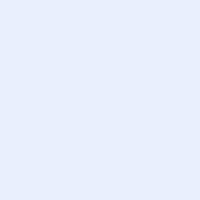 